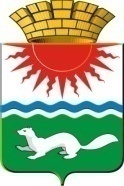 АДМИНИСТРАЦИЯ СОСЬВИНСКОГО ГОРОДСКОГО ОКРУГАПОСТАНОВЛЕНИЕот 30.03.2017 № 213р.п. СосьваО внесении изменений в состав Комиссии по выявлению бесхозяйных объектов недвижимого имущества (автомобильные дороги) на территории  муниципального образования Сосьвинский городской округ,  утвержденного постановлением администрации Сосьвинского городского округа от 27.04.2015 № 302В связи с изменением в кадровом составе администрации Сосьвинского городского округа, руководствуясь ст.ст. 30, 45 Устава Сосьвинского городского округа, администрация Сосьвинского городского округа ПОСТАНОВЛЯЕТ:1. Внести изменения в состав Комиссии по выявлению бесхозяйных объектов недвижимого имущества (автомобильные дороги) на территории  муниципального образования Сосьвинский городской округ, утвержденного постановлением администрации Сосьвинского городского округа  от  27.04.2015 № 302 изложив его в новой редакции.Настоящее  постановление опубликовать в  газете «Серовский рабочий»             и  разместить на официальном сайте Сосьвинского городского округа в сети Интернет.Контроль  за  исполнением  настоящего  постановления  оставляю за собой.Исполняющий обязанности главы администрации Сосьвинского городского округа                                                                  А.В.Киселев                                                                                                      Приложение                                                                                             к постановлению  администрации                                                                                           Сосьвинского городского округа                                                           от 30.03.2017 № 213СОСТАВКомиссии по выявлению бесхозяйных объектов недвижимого имущества (автомобильные дороги) на территории муниципального образования Сосьвинский городской округЩербаков Василий СергеевичПредседатель комиссии –  Исполняющий обязанности председателя Отраслевого органа администрации Сосьвинского городского округа «Комитет по жилищно-коммунальному хозяйству, строительству, энергетике, транспорту и связи»Манзыркова Елена Юрьевна Секретарь комиссии - специалист 1 категории Отраслевого органа администрации Сосьвинского городского округа «Комитет по ЖКХ, строительству, энергетике, транспорту и связи»Журавлев Евгений СтепановичЧлен комиссии – Государственный инспектор дорожного надзора ОГИБДД ММО МВД России «Серовский»Никонова Татьяна АлександровнаЧлен комиссии – ведущий специалист отдела архитектуры, градостроительства и землепользования администрации Сосьвинского городского округаЩербенюк Юрий АндреевичЧлен комиссии - начальник территориального управления администрации Сосьвинского городского округаЛапенков Федор АнатольевичЧлен комиссии – директор Муниципального автономного учреждения «Эксплуатационно-хозяйственное управление Сосьвинского городского округа» (по согласованию)Якимова Наталья АнатольевнаЧлен комиссии – специалист 1 категории территориального отдела администрации Сосьвинского городского округа д. МасловаРоманов Сергей Владимирович Член комиссии – главный специалист территориального отдела администрации Сосьвинского городского округа с. РомановоВорошилова Елена СтепановнаЧлен комиссии – инспектор территориального отдела администрации Сосьвинского городского округа с. Кошай